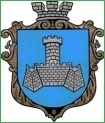 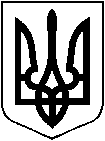     УКРАЇНАм. Хмільник Вінницької областіРОЗПОРЯДЖЕННЯМІСЬКОГО ГОЛОВИвід  “25” грудня  2023 року                                                            №695-рПро використання автотранспорту Комунального закладу «Будинок культури»Хмільницької міської радиКеруючись ст. ст. 42, 59 Закону України «Про місцеве самоврядування в Україні» та на виконання розпорядження міського голови від 25.02.2022 року №101-р «Про використання автотранспорту виконавчих органів міської ради на період дії воєнного часу в Україні», Закону України «Про затвердження Указу Президента України  «Про введення воєнного стану в Україні»» від 24.02.2022 року № 2102-ІХ (зі змінами): 1. Директору Комунального закладу «Будинок культури»  Хмільницької міської ради Донченку О. В. забезпечити виділення автотранспорту (автобус RENAULT PONTICELLI  АВ 4251 IH) 26 грудня 2023 року, для перевезення учасників народного аматорського хорового колективу «Зорецвіт» ім. Василя Коцулима для участі в творчому заході в рамках мистецького проекту Людмили Левченко «До куми на посиденьки», який проходитиме в Іллінецькому міському Будинку культури.        2. Контроль за виконанням цього розпорядження покласти на заступника міського голови з питань діяльності виконавчих органів міської ради 
Сташка А. В., супровід виконання доручити  директору КЗ «Будинок культури» Донченку О. В.Підстава: лист Начальника управління культури Іллінецької міської ради Юлії Весни від 12.12.2023 року № 239.Міський голова                                        		Микола ЮРЧИШИН С.МАТАША. СТАШКО                     Ю.ЦУПРИНЮК                     Н. БУЛИКОВА                     В. ЗАБАРСЬКИЙ                     О. ДОНЧЕНКО